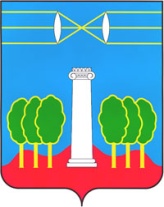 АДМИНИСТРАЦИЯГОРОДСКОГО ОКРУГА КРАСНОГОРСКМОСКОВСКОЙ ОБЛАСТИПОСТАНОВЛЕНИЕ__________№__________ПРОЕКТО внесении изменений в муниципальную программу городского округа Красногорск «Развитие институтов гражданского общества, повышение эффективности местного самоуправления и реализации молодежной политики» на 2023 – 2027 годы, утвержденную постановлением администрации городского округа Красногорск Московской области от 14.10.2022 года №2255/10В соответствии с Федеральным законом от 06.10.2003 № 131-ФЗ «Об общих принципах организации местного самоуправления в Российской Федерации», Уставом городского округа Красногорск Московской области, в связи с уточнением объемов финансирования и результатов реализации мероприятий муниципальной программы городского округа Красногорск «Развитие институтов гражданского общества, повышение эффективности местного самоуправления и реализации молодежной политики» на 2023 – 2027 годы, утвержденную постановлением администрации городского округа Красногорск Московской области от 14.10.2022 года №2255/10 постановляю:1. Внести в муниципальную программу городского округа Красногорск «Развитие институтов гражданского общества, повышение эффективности местного самоуправления и реализации молодежной политики» на 2023 – 2027 годы, утвержденную постановлением администрации городского округа Красногорск Московской области от 14.10.2022 года №2255/10 (с изменениями от 15.02.2023 № 203/2, от 30.03.2023 №533/3) (далее - Программа) изменения согласно Приложению. 2. Опубликовать настоящее постановление в газете «Красногорские вести» и на официальном сайте администрации городского округа Красногорск в сети «Интернет» с приложением актуальной редакции Программы.          3. Сформировать в новой редакции версию Программы в «Подсистеме по формированию и мониторингу муниципальных программ Московской области» автоматизированной информационно – аналитической системы мониторинга «Мониторинг социально – экономического развития Московской области с использованием типового регионального сегмента ГАС «Управление».4. Контроль за исполнением настоящего постановления оставляю за собой.Глава городского округа Красногорск                                                        Д. В. Волков  Верностарший инспекторобщего отдела управления делами                                                        Ю.Г. НикифороваИсполнитель		                                                                     Н. С. ТимошинаРазослано: в дело – 2, прокуратура, Гереш, Чеховской, РизвановойЛИСТ СОГЛАСОВАНИЯк постановлению о внесении изменений в муниципальную программу городского округа Красногорск «Развитие институтов гражданского общества, повышение эффективности местного самоуправления и реализации молодежной политики» на 2023 – 2027 годы, утвержденную постановлением администрации городского округа Красногорск Московской области от 14.10.2022 года №2255/10 (с изменениями от 15.02.2023 № 203/2, от 30.03.2023 №533/3)И.о. первого заместителя главы администрации                             Н. С. Тимошина          Исполнитель: Т.Б.Комина 84955644058ДатаСуть возражений, замечаний, предложенийФ.И.О., должностьЛичная подписьЗаместитель главы администрацииЕ. С. Горшкова Начальник финансового управления Н. А. ГерешНачальник экономического управленияЭ. Э. РизвановаЗаместитель начальника экономического управления- начальникотдела муниципальных программ и целевых показателейК. М. Чеховская Правовое управление